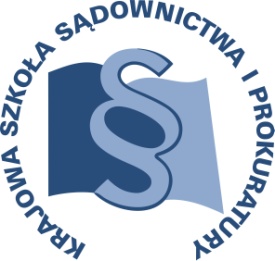 OSU-II.401.163.2017 Edycja B - C9/B/18					Lublin, 4 grudnia 2017 r.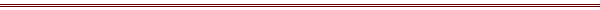 P R O G R A MSZKOLENIA DLA SĘDZIÓW, ASESORÓW SĄDOWYCH I REFERENDARZY ORZEKAJĄCYCH W WYDZIAŁACH CYWILNYCH ORAZ ASYSTENTÓW SĘDZIÓW ORZEKAJĄCYCH W TYCH WYDZIAŁACH, A TAKŻE PROKURATORÓW I ASESORÓW PROKURATURY ZAJMUJĄCYCH SIĘ SPRAWAMI Z ZAKRESU PRAWA CYWILNEGOTEMAT SZKOLENIA:„Postępowanie zabezpieczające, egzekucyjne i klauzulowe – wybrane zagadnienia”DATA I MIEJSCE:9 – 11 maja 2018 r.			Ośrodek Szkoleniowy w Dębem05-140 Serocktel. (22) 774 20 61, 774 21 51ORGANIZATOR:Krajowa Szkoła Sądownictwa i ProkuraturyOśrodek Szkolenia Ustawicznego i Współpracy Międzynarodowejul. Krakowskie Przedmieście 62, 20 - 076 Lublintel. 81 440 87 10OSOBY ODPOWIEDZIALNE ZE STRONY ORGANIZATORA:merytorycznie:					organizacyjnie:sędzia Anna Cybulska				inspektor Eliza Danielewskatel. 81 458 37 57 				tel. 81 458 37 42e-mail: a.cybulska@kssip.gov.pl	e-mail: e.danielewska@kssip.gov.pl WYKŁADOWCY:Łukasz Zamojski dr nauk prawnych, sędzia Sądu Rejonowego w Gliwicach, autor wielu publikacji z zakresu postępowania egzekucyjnego i zabezpieczającego oraz prawa spółek i postępowania rejestrowego, w tym komentarza do ustawy o KRS, prowadzący wykłady dla adwokatów i radców prawnych.Mirosław  Trzaska sędzia Sądu Okręgowym w Białymstoku, wizytator ds. cywilnych, egzekucyjnych i wieczystoksięgowych; wykładowca z zakresu prawa cywilnego w ramach szkoleń organizowanych dla sędziów, komorników sądowych, radców prawnych, adwokatów oraz aplikantów zawodów prawniczych.Zajęcia prowadzone będą w formie seminarium i warsztatów. PROGRAM SZCZEGÓŁOWYŚRODA 		9 maja 2018 r.12.15	odjazd autokaru z Warszawy (parking przy Pałacu Kultury i Nauki od strony Muzeum Techniki) autokar za przednią szybą będzie posiadał tabliczkę z napisem KSSiP/Dębe13.00			zakwaterowanie uczestników13.30 – 14.30	obiad14.30 – 16.00	Zajęcia warsztatowe:Grupa A	Skarga na czynności komornika, nadzór nad komornikiem.	Prowadzenie - Łukasz ZamojskiGrupa B	Nadzór nad egzekucją z nieruchomości, w szczególności nieruchomości rolnej, zaliczenie na poczet ceny nabycia wierzytelności zabezpieczonej hipoteką, weryfikowanie operatów szacunkowych w egzekucji.Prowadzenie – Mirosław Trzaska16.00 – 16.15 	przerwa 16.15 – 17.45      Zajęcia warsztatowe:Grupa A	Skarga na czynności komornika…-ciąg dalszy.	Klauzula wykonalności: na rzecz następców i przeciwko następcom prawnym, przeciwko małżonkowi dłużnika, na tytuł egzekucyjny z prawem powstrzymania spełnienia świadczenia wzajemnego, z ograniczeniem odpowiedzialności do przedsiębiorcy – zagadnienia praktyczne.	Prowadzenie - Łukasz ZamojskiGrupa B	Przysądzenie własności, plan podziału – zagadnienia praktyczne.	Prowadzenie – Mirosław Trzaska18.00 		kolacja CZWARTEK 	10 maja 2018 r8.00 – 9.00 	śniadanie 9.00 – 10.30	Zajęcia warsztatowe:Grupa A	Klauzula wykonalności: na rzecz następców i przeciwko następcom prawnym, przeciwko małżonkowi dłużnika, na tytuł egzekucyjny z prawem powstrzymania spełnienia świadczenia wzajemnego, z ograniczeniem odpowiedzialności do przedsiębiorcy – zagadnienia praktyczne - ciąg dalszy.	Prowadzenie - Łukasz ZamojskiGrupa B	Egzekucja przez zarząd przymusowy nad przedsiębiorstwem i koszty tego postępowania.	Prowadzenie – Mirosław Trzaska10.30 – 10.45 	przerwa 10.45 – 12.15	Zajęcia warsztatowe:Grupa A	Zabezpieczenie roszczeń pieniężnych i niepieniężnych, zmiana zabezpieczenia, upadek zabezpieczenia, interes prawny w zabezpieczeniu – wybrane zagadnienia.	Prowadzenie - Łukasz ZamojskiGrupa B	Zagraniczne tytuły egzekucyjne, wykonywanie 
i uznawanie orzeczeń z Państw Członkowskich UE, umorzenie postępowania egzekucyjnego, a bieg przedawnienia roszczenia stwierdzonego tytułem wykonawczym - przegląd orzecznictwa.	Prowadzenie –Mirosław Trzaska12.15 – 13.15 	obiad13.15 – 14.45	Zajęcia warsztatowe:Grupa A	Nadzór nad egzekucją z nieruchomości, w szczególności nieruchomości rolnej, zaliczenie na poczet ceny nabycia wierzytelności zabezpieczonej hipoteką, weryfikowanie operatów szacunkowych w egzekucji.	Prowadzenie – Mirosław TrzaskaGrupa B	Skarga na czynności komornika, nadzór nad komornikiem.	Prowadzenie - Łukasz Zamojski14.45 – 15.00	przerwa15.00 – 16.30	Zajęcia warsztatowe:Grupa A	Przysądzenie własności, plan podziału – zagadnienia praktyczne.	Prowadzenie – Mirosław Trzaska Grupa B	Skarga na czynności komornika…-ciąg dalszy.	Klauzula wykonalności: na rzecz następców i przeciwko następcom prawnym, przeciwko małżonkowi dłużnika, na tytuł egzekucyjny z prawem powstrzymania spełnienia świadczenia wzajemnego, z ograniczeniem odpowiedzialności do przedsiębiorcy – zagadnienia praktyczne.	Prowadzenie - Łukasz Zamojski18.00			kolacjaPIĄTEK 		11 maja 2018 r. 7.30 – 8.30		śniadanie8.30 – 10.00	Zajęcia warsztatowe:Grupa A	Egzekucja przez zarząd przymusowy nad przedsiębiorstwem i koszty tego postępowania.	Prowadzenie – Mirosław TrzaskaGrupa B	Klauzula wykonalności: na rzecz następców i przeciwko następcom prawnym, przeciwko małżonkowi dłużnika, na tytuł egzekucyjny z prawem powstrzymania spełnienia świadczenia wzajemnego, z ograniczeniem odpowiedzialności do przedsiębiorcy – zagadnienia praktyczne - ciąg dalszy.	Prowadzenie - Łukasz Zamojski10.00 – 10.15		przerwa 10.15 – 11.45	Zajęcia warsztatowe:Grupa A	Zagraniczne tytuły egzekucyjne, wykonywanie 
i uznawanie orzeczeń z Państw Członkowskich UE; umorzenie postępowania egzekucyjnego, a bieg przedawnienia roszczenia stwierdzonego tytułem wykonawczym - przegląd orzecznictwa.	Prowadzenie – Mirosław TrzaskaGrupa B	Zabezpieczenie roszczeń pieniężnych i niepieniężnych, zmiana zabezpieczenia, upadek zabezpieczenia, interes prawny w zabezpieczeniu – wybrane zagadnienia.	Prowadzenie - Łukasz Zamojski11.45 – 12.30	obiad12.30 	odjazd autokaru z ośrodka szkoleniowego w Dębem do WarszawyProgram szkolenia dostępny jest na Platformie Szkoleniowej KSSiP pod adresem:http://szkolenia.kssip.gov.pl/login/ oraz na stronie internetowej KSSiP pod adresem: www.kssip.gov.plZaświadczenie potwierdzające udział w szkoleniu generowane jest za pośrednictwem Platformy Szkoleniowej KSSiP. Warunkiem uzyskania zaświadczenia jest obecność na szkoleniu oraz uzupełnienie znajdującej się na Platformie Szkoleniowej anonimowej ankiety ewaluacyjnej (znajdującej się pod programem szkolenia) dostępnej w okresie 30 dni po zakończeniu szkolenia.Po uzupełnieniu ankiety zaświadczenie można pobrać i wydrukować z zakładki 
„moje zaświadczenia”.